157 человек в Красноярском крае подали заявки на вступление в регистр доноров костного мозга с помощью Почты России Почта России, Национальный регистр доноров костного мозга имени Васи Перевощикова (Национальный РДКМ) и Русфонд подвели промежуточные итоги совместного проекта, который открыл новый этап в развитии донорства костного мозга в России. За десять месяцев его работы Почта отправила наборы с палочками для взятия биоматериала 10 003 добровольцам по всей стране. Все они получили возможность вступить в регистр удаленно, без визита в лабораторию для сдачи крови.Партнеры получили заявки от жителей 85 регионов России. Таким образом, география отправок сейчас охватывает практически всю страну. В Красноярском крае с начала старта проекта 157 добровольцев подали заявки на вступление в регистр доноров костного мозга с помощью Почты России. Лаборатория Национального РДКМ в Казани получила 3 436 конвертов с собранным биоматериалом, сейчас это в среднем 127 штук в неделю. После запуска проекта партнеры столкнулись с тем, что многие добровольцы по разным причинам задерживаются с обратной отправкой. Чтобы решить эту проблему, Почта в 2022 г. усовершенствовала возможности получения аналитики о движении писем. Это позволило Национальному РДКМ точечно взаимодействовать с теми людьми, которые забыли забрать набор или сомневаются в своем решении.«Наш проект продолжает расти, и каждую неделю всё новые кандидаты оставляют заявки на вступление в регистр доноров костного мозга. Особенно приятно отметить, что люди начинают более ответственно относиться к своему решению: увеличивается число добровольцев, которые оперативно забирают наборы на почте и отправляют биоматериал в лабораторию. Именно это было нашей главной задачей на 2022 г.», – прокомментировала руководитель департамента корпоративной социальной ответственности Почты России Раиса Ирз. «Онлайн-рекрутинг набирает обороты. Совместно с Почтой России мы создали возможность для вступления в регистр буквально для каждого жителя страны. Много времени уделяется автоматизации и улучшению коммуникаций с добровольцами. Но по-прежнему главная задача – информирование россиян о донорстве костного мозга. Почта России участвует в мероприятиях по популяризации темы донорства, подключают к проекту партнеров. Сотрудники компании в Москве и регионах сами стали потенциальными донорами и участвуют в организации донорских акций. Лидерами по активности в 2022 г. стали Приморский край, Алтайский край и Тульская область», – прокомментировала генеральный директор Национального РДКМ Анна Андрюшкина.Чтобы стать потенциальным донором костного мозга, нужно оставить заявку на сайте rdkm.ru. После этого доброволец получает по почте набор со специальными палочками, инструкцией по взятию биоматериала, соглашением о вступлении в регистр, анкетой о состоянии здоровья, а также согласиями на обработку и передачу персональных данных. Мазок с внутренней стороны обеих щек можно взять самостоятельно с помощью палочек, без медицинского работника. После взятия мазка палочки и заполненные документы нужно отправить по почте в Казань, где специалисты лаборатории Казанского (Приволжского) федерального университета проведут типирование и определят генотип добровольца. Данные будут включены в Информационную систему Национального РДКМ. Пересылка образца бесплатна для добровольца.АО «Почта России» — крупнейший федеральный почтовый и логистический оператор страны, входит в перечень стратегических предприятий Российской Федерации. Седьмая крупнейшая компания в мире по количеству отделений обслуживания клиентов — свыше 38 000 точек, порядка 66% из которых находятся в малых населенных пунктах. Почта России следует принципам корпоративной социальной ответственности. В компании запущены программы в сфере энергосбережения и охраны окружающей среды. Так, чтобы сократить выбросы углекислого газа, Почта закупила 190 грузовиков КамАЗ на метане и начала переоборудовать уже имеющиеся бензиновые и дизельные машины на использование природного газа. К 2025 г. компания планирует снизить выбросы углекислого газа на 20% в расчете на 1 кг перевезенного груза.  Почта поддерживает крупные спортивные мероприятия и является спонсором Российского футбольного союза, Футбольной национальной лиги, Всероссийской Федерации плавания, Континентальной хоккейной лиги и Национальной федерации бадминтона. Компания сотрудничает более чем со 200 организациями среднего образования и вузами и организует производственную практику для 2 000 студентов ежегодно. Почта адаптирует свою инфраструктуру для людей с инвалидностью. С 2016 г. компания модернизировала 22% от общего числа своих отделений. В конце 2021 г. в Почте России работало более 5 000 сотрудников с инвалидностью.ПРЕСС-РЕЛИЗ23 мая 2022ПРЕСС-РЕЛИЗ23 мая 2022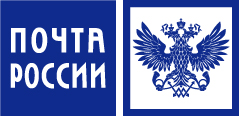 